Georgia CBA MapsAugusta-Richmond County, GA-SC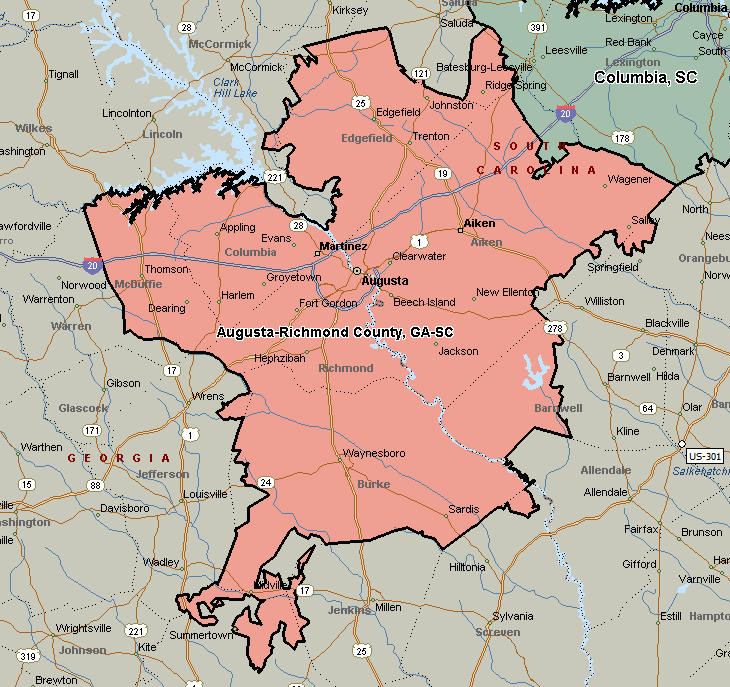 Atlanta-Sandy Springs-Marietta, GA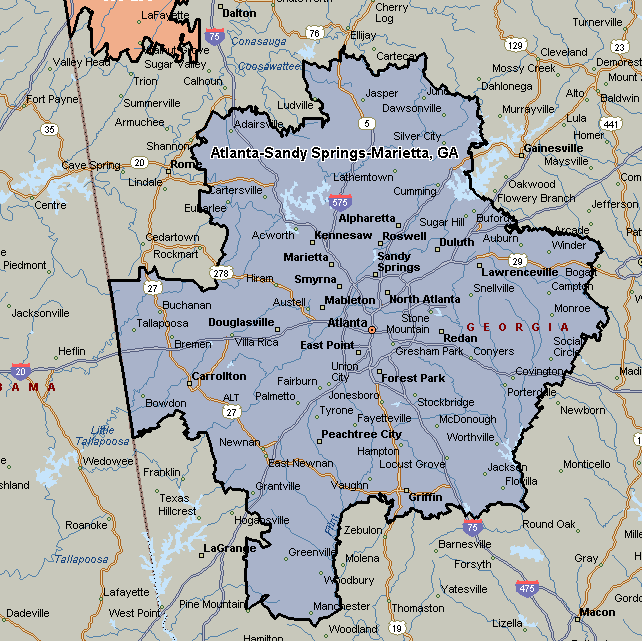 Chattanooga, TN-GA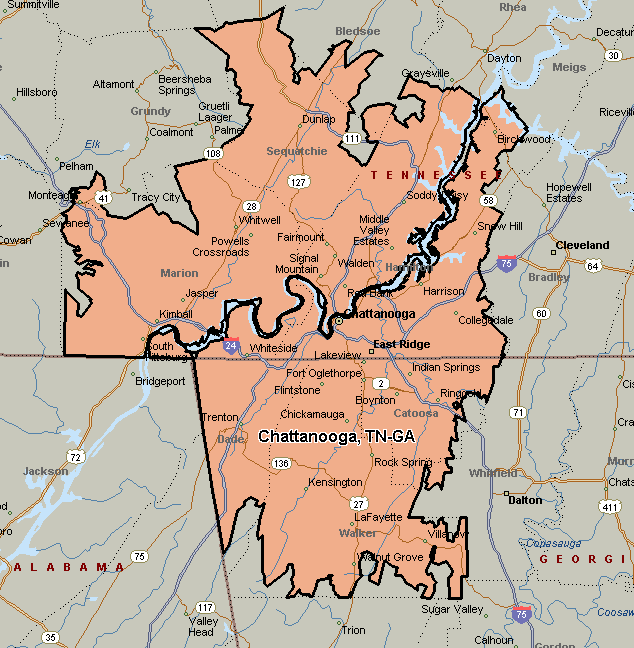 